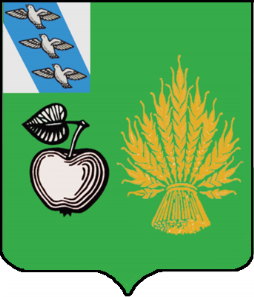 АДМИНИСТРАЦИЯБЕЛОВСКОГО РАЙОНА КУРСКОЙ ОБЛАСТИПОСТАНОВЛЕНИЕот 14.11.2023г. №1183О внесении изменений и дополнений в постановление Администрации Беловского района Курской области от 14.11.2016 г. № 698 «Об Утверждении муниципальной программы Беловского района Курской области «Развитие культуры в Беловском  районе Курской области»В соответствии со статьей 78, статьей 179 Бюджетного Кодекса Российской Федерации, Федеральным Законом от 06.10.2003 г. №131 -ФЗ «Об общих принципах организации местного самоуправления Российской Федерации», Уставом муниципального района «Беловский  район» Курской области, и наосновании решения ПредставительногоСобранияБеловскогорайона от27 июля 2023 г.№IV-35/1 «О внесении изменений и дополнений в Решение Представительного Собрания Беловского района от 20 декабря 2022 года № IV-29/1 «О бюджете муниципального района«Беловскийрайон»на2023г.и плановый 2024,2025и 2026годов»,АдминистрацияБеловского районаКурскойобласти ПОСТАНОВЛЯЕТ: 1.Внести изменения и дополнения в постановление Администрации Беловского района Курской области от 14.11.2016 г. № 698 «Об утверждении муниципальной программы Беловского района Курской области «Развитие культуры в Беловском  районе Курской области»:1.1.Приложение №1 к муниципальной программе Беловского района Курской области изложить в новой редакции (прилагается).1.2.Приложение №1а к муниципальной программе Беловского района Курской области изложить в новой редакции (прилагается).1.3.Приложение №2 к муниципальной программе Беловского района Курской области изложить в новой редакции (прилагается).2.Контроль за исполнением настоящего постановления возложить на заместителя главы Администрации Беловского района Курской области Ярыгина А.М.3.Постановление вступает в силу с даты его подписания.Глава Беловского районаКурской области                                                                          Н.В.ВолобуевПриложение № 1к муниципальной программе Беловского района Курской области«Развитие культуры Беловского района»СВЕДЕНИЯ О ПОКАЗАТЕЛЯХ (ИНДИКАТОРАХ) МУНИЦИПАЛЬНОЙ ПРОГРАММЫ «Развитие культуры Беловского района»ПОДПРОГРАММ ГОСУДАРСТВЕННОЙ ПРОГРАММЫ И ИХ ЗНАЧЕНИЯХПриложение № 1ак муниципальной программе Беловского района Курской области«Развитие культуры Беловского района»О ПОКАЗАТЕЛЯХ (ИНДИКАТОРАХ)Приложение №2к муниципальной программе Беловского района Курской области«Развитие культуры Беловского района»№
п/пНаименование показателя (индикатора)измерения201920202021202220232024202520261.Доля объектов культурного наследия, находящихся в 
удовлетворительном состояниипроцент68,970,070,170,270,370,370,470,42.Прирост количества культурно просветительских мероприятий,  проведенных учреждениями культуры по сравнению с 2018 годомпроцент3.Удельный вес населения района, участвующего в платных культурно -
досуговых мероприятиях, проводимых муниципальными учреждениями культурыпроцент4.Отношение среднемесячной номинальной начисленной заработной платы работников учреждений культуры к среднемесячной номинальной начисленной заработной плате работников, занятых в сфере экономики в регионепроцент70,51001001001001001001005.Отреставрированных недвижимых объектов культурного наследия в общем количестве недвижимых объектов культурного наследия, требующих реставрациипроцент0,40,60,81,01,31,31,51,56.Охват населения библиотечным обслуживаниемпроцент7.Среднее число книговыдач в 
расчете на 1 тыс. человек населениятыс. экз.8.Количество экземпляров новых поступлений в фонды документов 
библиотекэкземпляров9.Среднее число участников клубных формирований в расчете на 1 тыс.  
человек населениячеловек161616161616161610.Среднее число посещений киносеансов в расчете на 1 человекаединица0,250,250,250,250,250,250,250,2511.Доля публичных библиотек, подключенных к сети «Интернет», в общем количестве библиотек районапроцент22,335,738,142,346,946,947,047,012.Увеличение доли детей, привлекаемых к участию в творческих мероприятиях, от  общего числа детейпроцент2356881010№
п/пНаименования муниципальных образований (группы муниципальных образований)Значение показателей и их обоснованиеЗначение показателей и их обоснованиеЗначение показателей и их обоснованиеЗначение показателей и их обоснованиеЗначение показателей и их обоснованиеЗначение показателей и их обоснованиеЗначение показателей и их обоснованиеЗначение показателей и их обоснованиеЗначение показателей и их обоснованиеПоказатель 1. Доля объектов культурного наследия, находящихся в удовлетворительном состоянии, в общем количестве объектов культурного наследия, процентПоказатель 1. Доля объектов культурного наследия, находящихся в удовлетворительном состоянии, в общем количестве объектов культурного наследия, процентПоказатель 1. Доля объектов культурного наследия, находящихся в удовлетворительном состоянии, в общем количестве объектов культурного наследия, процентПоказатель 1. Доля объектов культурного наследия, находящихся в удовлетворительном состоянии, в общем количестве объектов культурного наследия, процентПоказатель 1. Доля объектов культурного наследия, находящихся в удовлетворительном состоянии, в общем количестве объектов культурного наследия, процентПоказатель 1. Доля объектов культурного наследия, находящихся в удовлетворительном состоянии, в общем количестве объектов культурного наследия, процентПоказатель 1. Доля объектов культурного наследия, находящихся в удовлетворительном состоянии, в общем количестве объектов культурного наследия, процентПоказатель 1. Доля объектов культурного наследия, находящихся в удовлетворительном состоянии, в общем количестве объектов культурного наследия, процентПоказатель 1. Доля объектов культурного наследия, находящихся в удовлетворительном состоянии, в общем количестве объектов культурного наследия, процентПоказатель 1. Доля объектов культурного наследия, находящихся в удовлетворительном состоянии, в общем количестве объектов культурного наследия, процентПоказатель 1. Доля объектов культурного наследия, находящихся в удовлетворительном состоянии, в общем количестве объектов культурного наследия, процент1Беловский район 70,6Показатель 2. Прирост культурно-просветительских мероприятий, проведенных организациями культуры в образовательных учреждениях, процентПоказатель 2. Прирост культурно-просветительских мероприятий, проведенных организациями культуры в образовательных учреждениях, процентПоказатель 2. Прирост культурно-просветительских мероприятий, проведенных организациями культуры в образовательных учреждениях, процентПоказатель 2. Прирост культурно-просветительских мероприятий, проведенных организациями культуры в образовательных учреждениях, процентПоказатель 2. Прирост культурно-просветительских мероприятий, проведенных организациями культуры в образовательных учреждениях, процентПоказатель 2. Прирост культурно-просветительских мероприятий, проведенных организациями культуры в образовательных учреждениях, процентПоказатель 2. Прирост культурно-просветительских мероприятий, проведенных организациями культуры в образовательных учреждениях, процентПоказатель 2. Прирост культурно-просветительских мероприятий, проведенных организациями культуры в образовательных учреждениях, процентПоказатель 2. Прирост культурно-просветительских мероприятий, проведенных организациями культуры в образовательных учреждениях, процентПоказатель 2. Прирост культурно-просветительских мероприятий, проведенных организациями культуры в образовательных учреждениях, процентПоказатель 2. Прирост культурно-просветительских мероприятий, проведенных организациями культуры в образовательных учреждениях, процент1Беловский район4,3Показатель 3. Удельный вес населения области, участвующего в платных культурно-досуговых мероприятиях, проводимых муниципальными учреждениями культуры, процентПоказатель 3. Удельный вес населения области, участвующего в платных культурно-досуговых мероприятиях, проводимых муниципальными учреждениями культуры, процентПоказатель 3. Удельный вес населения области, участвующего в платных культурно-досуговых мероприятиях, проводимых муниципальными учреждениями культуры, процентПоказатель 3. Удельный вес населения области, участвующего в платных культурно-досуговых мероприятиях, проводимых муниципальными учреждениями культуры, процентПоказатель 3. Удельный вес населения области, участвующего в платных культурно-досуговых мероприятиях, проводимых муниципальными учреждениями культуры, процентПоказатель 3. Удельный вес населения области, участвующего в платных культурно-досуговых мероприятиях, проводимых муниципальными учреждениями культуры, процентПоказатель 3. Удельный вес населения области, участвующего в платных культурно-досуговых мероприятиях, проводимых муниципальными учреждениями культуры, процентПоказатель 3. Удельный вес населения области, участвующего в платных культурно-досуговых мероприятиях, проводимых муниципальными учреждениями культуры, процентПоказатель 3. Удельный вес населения области, участвующего в платных культурно-досуговых мероприятиях, проводимых муниципальными учреждениями культуры, процентПоказатель 3. Удельный вес населения области, участвующего в платных культурно-досуговых мероприятиях, проводимых муниципальными учреждениями культуры, процентПоказатель 3. Удельный вес населения области, участвующего в платных культурно-досуговых мероприятиях, проводимых муниципальными учреждениями культуры, процент1Беловский район 24,4725,4Показатель 4. Отношение среднемесячной номинальной начисленной заработной платы работников государственных (муниципальных) учреждений культуры и искусства к среднемесячной номинальной начисленной заработной работников, занятых в сфере экономики в регионе, процент Показатель 4. Отношение среднемесячной номинальной начисленной заработной платы работников государственных (муниципальных) учреждений культуры и искусства к среднемесячной номинальной начисленной заработной работников, занятых в сфере экономики в регионе, процент Показатель 4. Отношение среднемесячной номинальной начисленной заработной платы работников государственных (муниципальных) учреждений культуры и искусства к среднемесячной номинальной начисленной заработной работников, занятых в сфере экономики в регионе, процент Показатель 4. Отношение среднемесячной номинальной начисленной заработной платы работников государственных (муниципальных) учреждений культуры и искусства к среднемесячной номинальной начисленной заработной работников, занятых в сфере экономики в регионе, процент Показатель 4. Отношение среднемесячной номинальной начисленной заработной платы работников государственных (муниципальных) учреждений культуры и искусства к среднемесячной номинальной начисленной заработной работников, занятых в сфере экономики в регионе, процент Показатель 4. Отношение среднемесячной номинальной начисленной заработной платы работников государственных (муниципальных) учреждений культуры и искусства к среднемесячной номинальной начисленной заработной работников, занятых в сфере экономики в регионе, процент Показатель 4. Отношение среднемесячной номинальной начисленной заработной платы работников государственных (муниципальных) учреждений культуры и искусства к среднемесячной номинальной начисленной заработной работников, занятых в сфере экономики в регионе, процент Показатель 4. Отношение среднемесячной номинальной начисленной заработной платы работников государственных (муниципальных) учреждений культуры и искусства к среднемесячной номинальной начисленной заработной работников, занятых в сфере экономики в регионе, процент Показатель 4. Отношение среднемесячной номинальной начисленной заработной платы работников государственных (муниципальных) учреждений культуры и искусства к среднемесячной номинальной начисленной заработной работников, занятых в сфере экономики в регионе, процент Показатель 4. Отношение среднемесячной номинальной начисленной заработной платы работников государственных (муниципальных) учреждений культуры и искусства к среднемесячной номинальной начисленной заработной работников, занятых в сфере экономики в регионе, процент Показатель 4. Отношение среднемесячной номинальной начисленной заработной платы работников государственных (муниципальных) учреждений культуры и искусства к среднемесячной номинальной начисленной заработной работников, занятых в сфере экономики в регионе, процент 1Беловский район100Показатель 5. Доля отреставрированных недвижимых объектов культурного наследия в общем количестве недвижимых объектов культурного наследия, требующих реставрации, процентПоказатель 5. Доля отреставрированных недвижимых объектов культурного наследия в общем количестве недвижимых объектов культурного наследия, требующих реставрации, процентПоказатель 5. Доля отреставрированных недвижимых объектов культурного наследия в общем количестве недвижимых объектов культурного наследия, требующих реставрации, процентПоказатель 5. Доля отреставрированных недвижимых объектов культурного наследия в общем количестве недвижимых объектов культурного наследия, требующих реставрации, процентПоказатель 5. Доля отреставрированных недвижимых объектов культурного наследия в общем количестве недвижимых объектов культурного наследия, требующих реставрации, процентПоказатель 5. Доля отреставрированных недвижимых объектов культурного наследия в общем количестве недвижимых объектов культурного наследия, требующих реставрации, процентПоказатель 5. Доля отреставрированных недвижимых объектов культурного наследия в общем количестве недвижимых объектов культурного наследия, требующих реставрации, процентПоказатель 5. Доля отреставрированных недвижимых объектов культурного наследия в общем количестве недвижимых объектов культурного наследия, требующих реставрации, процентПоказатель 5. Доля отреставрированных недвижимых объектов культурного наследия в общем количестве недвижимых объектов культурного наследия, требующих реставрации, процентПоказатель 5. Доля отреставрированных недвижимых объектов культурного наследия в общем количестве недвижимых объектов культурного наследия, требующих реставрации, процентПоказатель 5. Доля отреставрированных недвижимых объектов культурного наследия в общем количестве недвижимых объектов культурного наследия, требующих реставрации, процент1Беловский район6,2Показатель 6. Охват населения библиотечным обслуживанием, процент Показатель 6. Охват населения библиотечным обслуживанием, процент Показатель 6. Охват населения библиотечным обслуживанием, процент Показатель 6. Охват населения библиотечным обслуживанием, процент Показатель 6. Охват населения библиотечным обслуживанием, процент Показатель 6. Охват населения библиотечным обслуживанием, процент Показатель 6. Охват населения библиотечным обслуживанием, процент Показатель 6. Охват населения библиотечным обслуживанием, процент Показатель 6. Охват населения библиотечным обслуживанием, процент Показатель 6. Охват населения библиотечным обслуживанием, процент Показатель 6. Охват населения библиотечным обслуживанием, процент 1Беловский район60Показатель 7. Среднее число книговыдач в расчете на 1 тыс. человек населения, тыс. экз. Показатель 7. Среднее число книговыдач в расчете на 1 тыс. человек населения, тыс. экз. Показатель 7. Среднее число книговыдач в расчете на 1 тыс. человек населения, тыс. экз. Показатель 7. Среднее число книговыдач в расчете на 1 тыс. человек населения, тыс. экз. Показатель 7. Среднее число книговыдач в расчете на 1 тыс. человек населения, тыс. экз. Показатель 7. Среднее число книговыдач в расчете на 1 тыс. человек населения, тыс. экз. Показатель 7. Среднее число книговыдач в расчете на 1 тыс. человек населения, тыс. экз. Показатель 7. Среднее число книговыдач в расчете на 1 тыс. человек населения, тыс. экз. Показатель 7. Среднее число книговыдач в расчете на 1 тыс. человек населения, тыс. экз. Показатель 7. Среднее число книговыдач в расчете на 1 тыс. человек населения, тыс. экз. Показатель 7. Среднее число книговыдач в расчете на 1 тыс. человек населения, тыс. экз. 1Беловский район3.415,7Показатель 8. Количество экземпляров новых поступлений в фонды документов муниципальных библиотек, экземпляровПоказатель 8. Количество экземпляров новых поступлений в фонды документов муниципальных библиотек, экземпляровПоказатель 8. Количество экземпляров новых поступлений в фонды документов муниципальных библиотек, экземпляровПоказатель 8. Количество экземпляров новых поступлений в фонды документов муниципальных библиотек, экземпляровПоказатель 8. Количество экземпляров новых поступлений в фонды документов муниципальных библиотек, экземпляровПоказатель 8. Количество экземпляров новых поступлений в фонды документов муниципальных библиотек, экземпляровПоказатель 8. Количество экземпляров новых поступлений в фонды документов муниципальных библиотек, экземпляровПоказатель 8. Количество экземпляров новых поступлений в фонды документов муниципальных библиотек, экземпляровПоказатель 8. Количество экземпляров новых поступлений в фонды документов муниципальных библиотек, экземпляровПоказатель 8. Количество экземпляров новых поступлений в фонды документов муниципальных библиотек, экземпляровПоказатель 8. Количество экземпляров новых поступлений в фонды документов муниципальных библиотек, экземпляров1Беловский район580Показатель 9. Среднее число посещений музеев на 1000 жителей (только для районов, имеющих муниципальные музеи), человекПоказатель 9. Среднее число посещений музеев на 1000 жителей (только для районов, имеющих муниципальные музеи), человекПоказатель 9. Среднее число посещений музеев на 1000 жителей (только для районов, имеющих муниципальные музеи), человекПоказатель 9. Среднее число посещений музеев на 1000 жителей (только для районов, имеющих муниципальные музеи), человекПоказатель 9. Среднее число посещений музеев на 1000 жителей (только для районов, имеющих муниципальные музеи), человекПоказатель 9. Среднее число посещений музеев на 1000 жителей (только для районов, имеющих муниципальные музеи), человекПоказатель 9. Среднее число посещений музеев на 1000 жителей (только для районов, имеющих муниципальные музеи), человекПоказатель 9. Среднее число посещений музеев на 1000 жителей (только для районов, имеющих муниципальные музеи), человекПоказатель 9. Среднее число посещений музеев на 1000 жителей (только для районов, имеющих муниципальные музеи), человекПоказатель 9. Среднее число посещений музеев на 1000 жителей (только для районов, имеющих муниципальные музеи), человекПоказатель 9. Среднее число посещений музеев на 1000 жителей (только для районов, имеющих муниципальные музеи), человек1Беловский районПоказатель 10. Среднее число участников клубных формирований в расчете на 1 тыс. человек населения, человекПоказатель 10. Среднее число участников клубных формирований в расчете на 1 тыс. человек населения, человекПоказатель 10. Среднее число участников клубных формирований в расчете на 1 тыс. человек населения, человекПоказатель 10. Среднее число участников клубных формирований в расчете на 1 тыс. человек населения, человекПоказатель 10. Среднее число участников клубных формирований в расчете на 1 тыс. человек населения, человекПоказатель 10. Среднее число участников клубных формирований в расчете на 1 тыс. человек населения, человекПоказатель 10. Среднее число участников клубных формирований в расчете на 1 тыс. человек населения, человекПоказатель 10. Среднее число участников клубных формирований в расчете на 1 тыс. человек населения, человекПоказатель 10. Среднее число участников клубных формирований в расчете на 1 тыс. человек населения, человекПоказатель 10. Среднее число участников клубных формирований в расчете на 1 тыс. человек населения, человекПоказатель 10. Среднее число участников клубных формирований в расчете на 1 тыс. человек населения, человек1Беловский район7,3Показатель 11. Среднее число посещений киносеансов в расчете на 1 человека, единица Показатель 11. Среднее число посещений киносеансов в расчете на 1 человека, единица Показатель 11. Среднее число посещений киносеансов в расчете на 1 человека, единица Показатель 11. Среднее число посещений киносеансов в расчете на 1 человека, единица Показатель 11. Среднее число посещений киносеансов в расчете на 1 человека, единица Показатель 11. Среднее число посещений киносеансов в расчете на 1 человека, единица Показатель 11. Среднее число посещений киносеансов в расчете на 1 человека, единица Показатель 11. Среднее число посещений киносеансов в расчете на 1 человека, единица Показатель 11. Среднее число посещений киносеансов в расчете на 1 человека, единица Показатель 11. Среднее число посещений киносеансов в расчете на 1 человека, единица Показатель 11. Среднее число посещений киносеансов в расчете на 1 человека, единица 1Беловский район0,250,250,250,250,250,250,250,250,25Показатель 12. Доля объектов культурного наследия (недвижимые памятники), не требующих проведения противоаварийных работ и капитального ремонта, от общего количества объектов культурного наследия Показатель 12. Доля объектов культурного наследия (недвижимые памятники), не требующих проведения противоаварийных работ и капитального ремонта, от общего количества объектов культурного наследия Показатель 12. Доля объектов культурного наследия (недвижимые памятники), не требующих проведения противоаварийных работ и капитального ремонта, от общего количества объектов культурного наследия Показатель 12. Доля объектов культурного наследия (недвижимые памятники), не требующих проведения противоаварийных работ и капитального ремонта, от общего количества объектов культурного наследия Показатель 12. Доля объектов культурного наследия (недвижимые памятники), не требующих проведения противоаварийных работ и капитального ремонта, от общего количества объектов культурного наследия Показатель 12. Доля объектов культурного наследия (недвижимые памятники), не требующих проведения противоаварийных работ и капитального ремонта, от общего количества объектов культурного наследия Показатель 12. Доля объектов культурного наследия (недвижимые памятники), не требующих проведения противоаварийных работ и капитального ремонта, от общего количества объектов культурного наследия Показатель 12. Доля объектов культурного наследия (недвижимые памятники), не требующих проведения противоаварийных работ и капитального ремонта, от общего количества объектов культурного наследия Показатель 12. Доля объектов культурного наследия (недвижимые памятники), не требующих проведения противоаварийных работ и капитального ремонта, от общего количества объектов культурного наследия Показатель 12. Доля объектов культурного наследия (недвижимые памятники), не требующих проведения противоаварийных работ и капитального ремонта, от общего количества объектов культурного наследия Показатель 12. Доля объектов культурного наследия (недвижимые памятники), не требующих проведения противоаварийных работ и капитального ремонта, от общего количества объектов культурного наследия 1Беловский район29,4Показатель 13. Доля публичных библиотек, подключенных к сети «Интернет», в общем количестве библиотек муниципального образования, процентПоказатель 13. Доля публичных библиотек, подключенных к сети «Интернет», в общем количестве библиотек муниципального образования, процентПоказатель 13. Доля публичных библиотек, подключенных к сети «Интернет», в общем количестве библиотек муниципального образования, процентПоказатель 13. Доля публичных библиотек, подключенных к сети «Интернет», в общем количестве библиотек муниципального образования, процентПоказатель 13. Доля публичных библиотек, подключенных к сети «Интернет», в общем количестве библиотек муниципального образования, процентПоказатель 13. Доля публичных библиотек, подключенных к сети «Интернет», в общем количестве библиотек муниципального образования, процентПоказатель 13. Доля публичных библиотек, подключенных к сети «Интернет», в общем количестве библиотек муниципального образования, процентПоказатель 13. Доля публичных библиотек, подключенных к сети «Интернет», в общем количестве библиотек муниципального образования, процентПоказатель 13. Доля публичных библиотек, подключенных к сети «Интернет», в общем количестве библиотек муниципального образования, процентПоказатель 13. Доля публичных библиотек, подключенных к сети «Интернет», в общем количестве библиотек муниципального образования, процентПоказатель 13. Доля публичных библиотек, подключенных к сети «Интернет», в общем количестве библиотек муниципального образования, процент1Беловский район 60.0Показатель 14. Увеличение доли детей, привлекаемых к участию в творческих мероприятиях, от общего числа детей, процент Показатель 14. Увеличение доли детей, привлекаемых к участию в творческих мероприятиях, от общего числа детей, процент Показатель 14. Увеличение доли детей, привлекаемых к участию в творческих мероприятиях, от общего числа детей, процент Показатель 14. Увеличение доли детей, привлекаемых к участию в творческих мероприятиях, от общего числа детей, процент Показатель 14. Увеличение доли детей, привлекаемых к участию в творческих мероприятиях, от общего числа детей, процент Показатель 14. Увеличение доли детей, привлекаемых к участию в творческих мероприятиях, от общего числа детей, процент Показатель 14. Увеличение доли детей, привлекаемых к участию в творческих мероприятиях, от общего числа детей, процент Показатель 14. Увеличение доли детей, привлекаемых к участию в творческих мероприятиях, от общего числа детей, процент Показатель 14. Увеличение доли детей, привлекаемых к участию в творческих мероприятиях, от общего числа детей, процент Показатель 14. Увеличение доли детей, привлекаемых к участию в творческих мероприятиях, от общего числа детей, процент Показатель 14. Увеличение доли детей, привлекаемых к участию в творческих мероприятиях, от общего числа детей, процент 1Беловский район № п/пНомер и наименование основного мероприятияОтветственный исполнительСрокСрокОжидаемый непосредственный результат (краткое описание)Последствия нереализации основного мероприятияСвязь с показателями государственной программы (подпрограммы)№ п/пНомер и наименование основного мероприятияОтветственный исполнительНачала реализацииОкончания реализацииОжидаемый непосредственный результат (краткое описание)Последствия нереализации основного мероприятияСвязь с показателями государственной программы (подпрограммы)1.Обеспечение равного права граждан проживающих на территории района 
на доступ к культурным ценностям и свободы творчества1.Обеспечение равного права граждан проживающих на территории района 
на доступ к культурным ценностям и свободы творчества1.Обеспечение равного права граждан проживающих на территории района 
на доступ к культурным ценностям и свободы творчества1.Обеспечение равного права граждан проживающих на территории района 
на доступ к культурным ценностям и свободы творчества1.Обеспечение равного права граждан проживающих на территории района 
на доступ к культурным ценностям и свободы творчества1.Обеспечение равного права граждан проживающих на территории района 
на доступ к культурным ценностям и свободы творчества1.Обеспечение равного права граждан проживающих на территории района 
на доступ к культурным ценностям и свободы творчества1.Обеспечение равного права граждан проживающих на территории района 
на доступ к культурным ценностям и свободы творчества1.Приобретение специального фондового и технического оборудования для библиотечных фондов, обеспечение их сохранностиДиректор МКУК «Межпоселенческая библиотека Беловского  района»2019 год2026 годНе менее 3 единиц в течение срока действия программыУвеличение% износа оборудованиябиблиотечногофонда2.Участие в областном фестивале-конкурсе мастеров декоративно-прикладного творчества «Мастера соловьиного края»Художественный руководитель МКУК «Беловский  центр культуры и досуга»,2019 год2026 годНе менее 10 участников за период реализации ПрограммыУменьшение количества творческих личностей3.Организация районной и участие в областной выставке народного творчества «Истоки»Художественный руководитель МКУК «Беловский  ЦКД»,2019 год2026 годНе менее 10 участников за период реализации ПрограммыУменьшение количества творческих личностей4.Закупка костюмов Беловского  района, предметов быта, произведений народных художественных промыслов района для коллективов, имеющих звание «Народный»Директор МКУК «Беловский  центр культуры и досуга»,2019 год2026 годПриобретение не менее 5 предметов в годПонижение имиджа народных коллективов5.Организация персональных выставок местных мастеров и художников народного искусства, участие в областных и других фестивалях и выставках народных промысловДиректор МКУК «Беловский  центр культуры и досуга»,2019 год2026 годНе менее 1 мероприятия ежегодноУменьшение количества творческих личностей6.Сохранение и развитие кинообслуживания населенияНачальник отдела культуры администрации Беловского района,Директор «Беловский  центр культуры и досуга»2019 год2026 годУвеличение уровня качества и доступности кинопоказа; увеличение доли отечественных кинолент в кинопрокате;Проведение кинофестивалей, премьер, творческих встреч с мастерами искусства и прочих мероприятийСнижение популярности публичного кинопоказа7.Сохранение и развитие традиционной народной культуры, нематериального культурного наследия Беловского  района.Начальник отдела культуры, подведомственные учреждения культуры2019 год2026 годВысокий уровень сохранности и эффективности использования объектов нематериального культурного наследия Беловского  района;Высокий уровень качества и доступности культурно-досуговых услуг;Укрепление материально-технической базы учреждений культурно-досугового типа;Новый качественный уровень развития сети учреждений культурно-досугового типаСокращение сети учреждений культуры;Снижение качества оказания муниципальных услуг (выполнения работ) в области традиционной народной культуры2. Обеспечение информационных потребностей граждан, проживающих на территории Беловского  района2. Обеспечение информационных потребностей граждан, проживающих на территории Беловского  района2. Обеспечение информационных потребностей граждан, проживающих на территории Беловского  района2. Обеспечение информационных потребностей граждан, проживающих на территории Беловского  района2. Обеспечение информационных потребностей граждан, проживающих на территории Беловского  района2. Обеспечение информационных потребностей граждан, проживающих на территории Беловского  района2. Обеспечение информационных потребностей граждан, проживающих на территории Беловского  района2. Обеспечение информационных потребностей граждан, проживающих на территории Беловского  района8.Оснащение учреждений культуры современными техническими средствами, вычислительной техникой, развитие локальных и глобальных информационных сетей, обеспечение доступа пользователей к удаленным информационным ресурсамНачальник отдела культуры2019 год2026 годНе менее 3 учреждений в течение срока действия ПрограммыПроблемы в общении с вышестоящими организациями  и в получении информации с помощью Интернет-ресурсами9.Создание модельных библиотекНачальник Отдела культуры,Директор МКУК «Межпоселенческая библиотека Беловского  района»2019 год2026 годУвеличение до 60% доли модельных библиотек от общего количества библиотекПонижение престижа современной библиотеки10.Содействие в повышении уровня комплектования книжных фондов библиотекДиректор МКУК «Межпоселенческая библиотека Беловского  района»2019 год2026 годУвеличение поступления новой литературы в библиотечные фонды к концу действия программы на 20 экз. на 1000 жителейУменьшение количества пользователей в связи  с устареванием фонда3. Сохранение и развитие творческого потенциала Беловского  района3. Сохранение и развитие творческого потенциала Беловского  района3. Сохранение и развитие творческого потенциала Беловского  района3. Сохранение и развитие творческого потенциала Беловского  района3. Сохранение и развитие творческого потенциала Беловского  района3. Сохранение и развитие творческого потенциала Беловского  района3. Сохранение и развитие творческого потенциала Беловского  района3. Сохранение и развитие творческого потенциала Беловского  района11.Организация районного и участие в областном конкурсе «Созвездие молодых», «Сударушка», «Соловушка», «Дежкинкарагод», «Клубный мастер», «Признание», «Третий звонок», «Исполнителей народной песни им. Н.Плевицкой»Художественный руководитель МКУК «Беловский центр культуры и досуга»2019 год2026 годНе менее 75 участников за период реализации ПрограммыСокращение клубных формирований, снижение уровня творческого потенциала детей  и молодежи4. Создание условий для внедрения инновационной и проектной деятельности в сфере культуры4. Создание условий для внедрения инновационной и проектной деятельности в сфере культуры4. Создание условий для внедрения инновационной и проектной деятельности в сфере культуры4. Создание условий для внедрения инновационной и проектной деятельности в сфере культуры4. Создание условий для внедрения инновационной и проектной деятельности в сфере культуры4. Создание условий для внедрения инновационной и проектной деятельности в сфере культуры4. Создание условий для внедрения инновационной и проектной деятельности в сфере культуры4. Создание условий для внедрения инновационной и проектной деятельности в сфере культуры12.Празднование Дня работников культурыНачальник Отдела  культуры2019 год2026 годПовышение статуса профессии работников культурыПонижение статуса работника культуры13.Повышение квалификации работников отрасли, их обучение современным технологиям и методам работыНачальник Отдела  культуры2019 год2026 годПовышение статуса профессии работников культурыСнижение профессиональной квалификации работников культуры5. Укрепление единого культурного пространства района5. Укрепление единого культурного пространства района5. Укрепление единого культурного пространства района5. Укрепление единого культурного пространства района5. Укрепление единого культурного пространства района5. Укрепление единого культурного пространства района5. Укрепление единого культурного пространства района5. Укрепление единого культурного пространства района14.Организация и проведение обменных концертов среди СДК района и межрайонные обменные концертов и фестивалейНачальник отдела культуры2019 год2026 годПопуляризация народного исполнительского искусства и творчестваСнижение интересов к народному исполнительскому искусству и творчеству15.Торжественная церемония открытия и закрытия Года культуры в Беловском районеНачальник отдела  культуры2019 год2026 годПропаганда среди населения музыкального и танцевального искусства, формирование культурного климата районаНеисполнение Указа Президента РФ6. Интеграция культуры Беловского  района6. Интеграция культуры Беловского  района6. Интеграция культуры Беловского  района6. Интеграция культуры Беловского  района6. Интеграция культуры Беловского  района6. Интеграция культуры Беловского  района6. Интеграция культуры Беловского  района6. Интеграция культуры Беловского  района16.Мероприятия по обеспечению культурного обменаНачальник Отдела культуры2019 год2026 годРазвитие межрегиональных и международных творческих связей с районом-побратимом Краснопольским районом Сумской области Украины; темп прироста участников мероприятий за пределами района и области до 10% к базовому году.Снижение творческих контактов с районами побратимами17.Развитие материальной базы и техническое переоснащение учреждений, подведомственных Управлению культурыНачальник Отдела  культуры2019 год2026 годУлучшение качества оказываемых услуг населению районаУхудшение условий для творческой деятельности, и снижение качества проводимых мероприятий18.Обеспечение деятельности и выполнение функций по МКУК «Беловскаямежпоселенческая библиотека»Начальник Отдела  культуры2019 год2026 годУлучшение качества оказываемых услуг населению районаУхудшение условий для творческой деятельности, и снижение качества проводимых мероприятий19.Обеспечение деятельности и выполнение функций по бюджетным учреждениямНачальник Отдела  культуры2019 год2026 годУлучшение качества оказываемых услуг населению районаУхудшение условий для творческой деятельности, и снижение качества проводимых мероприятий